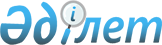 Правила государственного финансирования выборов Президента Республики Казахстан, депутатов Парламента, за исключением депутатов Мажилиса Парламента, избираемых на основе партийных списков, маслихатов и членов органов местного самоуправления
					
			Утративший силу
			
			
		
					Утверждены приказом Департамента Казначейства Министерства финансов Республики Казахстан от 25 февраля 1999 г. N 71. Зарегистрирован в Министерстве юстиции Республики Казахстан 20.04.1999 г. за N 737. Утратил силу - приказом Председателя Комитета казначейства Министерства финансов Республики Казахстан от 20 декабря 2005 года N 58




      Извлечение из приказа






 Председателя Комитета казначейства






 Министерства финансов Республики Казахстан






 от 20 декабря 2005 г. N 58





      "ПРИКАЗЫВАЮ:






      1. Признать утратившими силу некоторые приказы Департамента Казначейства, Председателя Комитета казначейства Министерства финансов Республики Казахстан...





      






      3. Настоящий приказ вводится в действие со дня подписания.





      Председатель"






 






--------------------------------------------------------------------



       


<*>






      Сноска. Заголовок с изменениями - приказом Председателя Комитета казначейства Министерства финансов РК от 14 июля 2004 года N


  26 


.






 





      


Сноска. По всему тексту Правил слова "смет расходов", "сметы", "смет" заменены словами "плана финансирования"; 






      слова "бухгалтерия местного исполнительного органа" заменены словами "бухгалтерия аппарата акима" - приказом Председателя Комитета казначейства МФ РК от 1 июля 2002 года N 305


 
 V021941_ 
.




      Настоящие Правила разработаны в соответствии с Конституционным законом Республики Казахстан от 28 сентября 1995 года 
 Z952464_ 
 "О выборах в Республике Казахстан" и определяют порядок финансирования из средств республиканского бюджета выборов Президента, депутатов Парламента, за исключением депутатов Мажилиса Парламента, избираемых на основе партийных списков, маслихатов и членов органов местного самоуправления. 


<*> 






      Сноска. Преамбула с изменениями - Приказом Казначейства от 14 июня 1999 г. N 285


 
 V990830_ 
 


; приказом Председателя Комитета казначейства МФ РК от 1 июля 2002 года N 305


 
 V021941_ 
 . 




             


 1. Государственное финансирование выборов 






      1. Государственное финансирование выборов осуществляется Департаментом Казначейства Министерства финансов Республики Казахстан (далее - Комитет Казначейства) путем выдачи Центральной избирательной комиссии Республики Казахстан в соответствии со сводным планом финансирования расходов республиканского бюджета разрешений на использование бюджетных средств. 


<*> 






      Сноска. В пункт 1 внесены изменения - Приказом Казначейства от 14 июня 1999 г. N 285


 
 V990830_ 
 


; приказом Председателя Комитета казначейства МФ РК от 1 июля 2002 года N 305


 
 V021941_ 
 . 



      2. 


(Пункт исключен - приказом Председателя Комитета казначейства МФ РК от 1 июля 2002 года N 305


 
 V021941_ 
 


)


. 



      3. <


*> 






      Сноска. В пункт 3 внесены изменения - Приказом Казначейства от 14 июня 1999 г. N 285


 
 V990830_ 
 


; пункт исключен - приказом Председателя Комитета казначейства МФ РК от 1 июля 2002 года N 305 


 V021941_ 
 . 



      4. 


(Пункт исключен - приказом Председателя Комитета казначейства МФ РК от 1 июля 2002 года N 305


 
 V021941_ 
 ). 



      5. Распорядителями бюджетных средств для избирательных комиссий в пределах утвержденного плана финансирования являются председатели соответствующих избирательных комиссий. Использование бюджетных средств, выделяемых на финансирование выборов, производится председателями территориальных избирательных комиссий с бюджетного счета 120 "Расходы республиканского бюджета Республики Казахстан" акимов соответствующих областей, городов и районов. 


<*> 






      Сноска. Пункт 5 с изменениями - приказом Председателя Комитета казначейства МФ РК от 1 июля 2002 года N 305


 
 V021941_ 
 . 



      6. На время проведения выборов акимом соответствующей области, города или района в территориальные органы Казначейства представляется временный Документ с образцами подписей и печати. При этом право первой подписи предоставляется председателю территориальной избирательной комиссии. Право второй подписи принадлежит главному бухгалтеру (руководителю финансовой службы) соответствующего аппарата акима. Документ должен быть оформлен с указанием образца гербовой печати местного исполнительного органа, номера и даты решения соответствующего маслихата об избрании территориальной избирательной комиссии. Полномочия председателя территориальной избирательной комиссии на расходование средств по подпрограмме 100 "Проведение выборов" программы 001 "Организация проведения выборов" с бюджетного счета аппарата акима устанавливается только на срок проведения выборов, повторного голосования и повторных выборов и в течение тридцати банковских дней после их окончания. В исключительных случаях по письменному разрешению Комитета казначейства Министерства финансов Республики Казахстан на основании ходатайства Центральной избирательной комиссии Республики Казахстан допускается продление срока расходования бюджетных средств с бюджетных счетов аппарата акима соответствующих областей, городов и районов. 


<*> 






      Сноска. Пункт 6 с изменениями и дополнениями - приказом Председателя Комитета казначейства МФ РК от 1 июля 2002 года N 305


 
 V021941_ 
; 


от 14 июля 2004 года 


 N 26 


.





      7. Председатели избирательных комиссий распоряжаются денежными средствами и несут ответственность за соответствие финансовых документов решениям избирательных комиссий по финансовым вопросам. 



      8. 


<*> 






      Сноска. Пункт 8 - с изменениями и дополнениями, внесенными Приказом Казначейства от 14 июня 1999 г. N 285


  
 V990830_ 
 


; приказом Комитета казначейства МФ РК от 27.12.99г. N 697


  
 V991032_ 
  


; пункт исключен - приказом Председателя Комитета казначейства МФ РК от 1 июля 2002 года N 305


  
 V021941_ 
  . 



      9. 


(Пункт исключен - приказом Председателя Комитета казначейства МФ РК от 1 июля 2002 года N 305


  
 V021941_ 
  


). 






 


                    2. Расходование бюджетных средств



     10. За счет средств республиканского бюджета по соответствующим спецификам экономической классификации расходов оплачиваются расходы на проведение выборов: 



     1) Организация и деятельность избирательных комиссий:



     - заработная плата освобожденных членов избиркомов;  



     - начисление на заработную плату;  



     - техническое обеспечение (приобретение компьютеров, оргтехники, аренда и техническое обслуживание оборудования); 



     - транспортные расходы;  



     - командировочные расходы; 



     - публикации в СМИ; 



     - услуги связи, почтово-телеграфные расходы;  



     - работы, выполняемые внештатными работниками на основании трудовых соглашений;    



     - полиграфические расходы; 



     - проведение семинаров; 



     - аренда помещения; 



     - приобретение канцелярских и хозяйственных товаров, материалов для лозунгов, плакатов, государственной символики; 



      - расходы на изготовление урн и кабинок для голосования. 



      2) Выступления кандидатов, кроме кандидатов, баллотирующихся по партийным спискам в средствах массовой информации. 



      3) Проведение публичных предвыборных мероприятий кандидатов, кроме кандидатов, баллотирующихся по партийным спискам и выпуск агитационных материалов кандидатов. 



      4) Транспортные расходы (включая расходы на оплату услуг железнодорожного, воздушного и автомобильного транспорта, аренду транспорта, приобретение горюче-смазочных материалов) кандидатов, кроме кандидатов, баллотирующихся по партийным спискам, в размерах, устанавливаемых Центральной избирательной комиссией. 



      5) 


(подпункт исключен - от 14 июля 2004 года 


 N 26 


.


 


<*> 






      Сноска. Пункт 10 - с изменениями и дополнениями, внесенными приказом Казначейства от 14 июня 1999 г. N 285


 
 V990830_ 
 


; приказом Комитета казначейства МФ РК от 27.12.99г. N 697


 
 V991032_ 
 


; приказом Председателя Комитета казначейства МФ РК от 1 июля 2002 года N 305 


 V021941_ 
; 


от 14 июля 2004 года 


 N 26 


.


 



      11. Расходование средств с бюджетных счетов производится по решению председателя территориальной избирательной комиссии в следующем порядке: 



      - в пределах планов финансирования участковых избирательных комиссий выдаются деньги под отчет председателям участковых избирательных комиссий, оплачиваются счета за выполненные работы и материальные ценности, приобретенные для избирательных участков. Остаток неиспользованных подотчетных сумм в трехдневный срок по окончании выборов сдается председателями участковых избирательных комиссий в кассу государственного учреждения для зачисления на бюджетный счет аппарата акима по соответствующим спецификам экономической классификации расходов; 



      - расходы территориальных и окружных избирательных комиссий оплачиваются по предъявленным счетам, утвержденным председателями территориальных и окружных избирательных комиссий в пределах их плана финансирования, утвержденного Центризбиркомом. Выдача наличных денег на расходы избирательной комиссии производится по распоряжению председателя этой комиссии. По получении авансового отчета бухгалтерия аппарата акима проверяет правильность оформления оправдательных документов и передает их на утверждение председателю этой комиссии. 


<*> 






      Сноска. Пункт 11 - с изменениями и дополнениями, внесенными приказом Казначейства от 14 июня 1999 г. N 285


 
 V990830_ 
 


; приказом Комитета казначейства МФ РК от 27.12.99г. N 697 


 V991032_ 
 


; приказом Председателя Комитета казначейства МФ РК от 1 июля 2002 года N 305 


 V021941_ 
 . 



      12. Контроль за расходованием средств республиканского бюджета, выделенных на избирательные кампании, осуществляется избирательными комиссиями, Комитетом казначейства, его территориальными органами и бухгалтерией местных исполнительных органов. 



      Контроль за расходованием кандидатами средств из республиканского бюджета, выделенных на избирательные кампании, осуществляется в соответствии с законодательством Республики Казахстан. 



      Ответственность за целевое расходование и соответствие расходов решениям избирательных комиссий несут председатели соответствующих избирательных комиссий. 


<*> 






      Сноска. В пункт 12 внесены изменения - Приказом Казначейства от 14 июня 1999 г. N 285


 
 V990830_ 
; 


от 14 июля 2004 года 


 N 26 


.





      13. В связи со снятием кандидатуры или отменой решения о выдвижении кандидата, а также в связи с решением избирательной комиссии об отнесении части понесенных из средств республиканского бюджета расходов на проведение избирательной кампании на счет кандидата, выдвинувшего его маслихата или общественного объединения, последними перечисляются средства на бюджетные счета соответствующих аппаратов акимов городов или районов на восстановление кассовых расходов по проведению выборов, если расходы из республиканского бюджета и восстановление средств производятся в одном финансовом году. В случае осуществления расходов из республиканского бюджета в одном, а восстановление средств в следующем финансовом году, эти средства кандидатом перечисляются в доход республиканского бюджета по коду 205109 "Прочие неналоговые поступления в республиканский бюджет". При этом указанное решение принимают: при выборах Президента - Центризбирком, при выборах депутатов Сената - территориальные избирательные комиссии, при выборах депутатов Мажилиса - окружные избирательные комиссии. 


<*> 






      Сноска. Пункт 13 с изменениями и дополнениями - приказом Председателя Комитета казначейства МФ РК от 1 июля 2002 года N 305


 
 V021941_ 
 . 




              


 3. Бухгалтерский учет и финансовая отчетность


 


<*> 






      Сноска. Название главы в новой редакции - приказом Председателя Комитета казначейства МФ РК от 1 июля 2002 года N 305 


 V021941_ 
 . 




      14. Государственные учреждения бухгалтерский учет и финансовую отчетность по использованию бюджетных средств на проведение выборов Президента, депутатов Парламента, за исключением депутатов Мажилиса Парламента, избираемых на основе партийных списков, маслихатов и членов органов местного самоуправления осуществляют в соответствии с 
 V980489_ 
 Инструкцией по бухгалтерскому учету в государственных учреждениях, утвержденной приказом Департамента казначейства Министерства финансов Республики Казахстан от 27 января 1998 года N 30 и 
 V980517_ 
 Инструкцией об объеме и формах годовой, квартальной бухгалтерской отчетности государственных учреждений, утвержденной приказом Министерства финансов Республики Казахстан от 15 мая 1998 года N 217. 


<*> 






      Сноска. Пункт 14 в новой редакции - приказом Председателя Комитета казначейства МФ РК от 1 июля 2002 года N 305


  
 V021941_ 


; с дополнениями - от 14 июля 2004 года 


 N 26 


.





     15. 


<*>






     Сноска. Пункт 15 - с дополнениями, внесенными приказом Комитета казначейства МФ РК от 27.12.99г. N 697


  
 V991032_ 
 


 ; пункт исключен - приказом Председателя Комитета казначейства МФ РК от 1 июля 2002 года N 305


  
 V021941_ 
  .



     16. 


(Пункт исключен - приказом Председателя Комитета казначейства МФ РК от 1 июля 2002 года N 305


  
 V021941_ 
  


).





     17. 


(Пункт исключен - приказом Председателя Комитета казначейства МФ РК от 1 июля 2002 года N 305


  
 V021941_ 
  


).





     18. 


(Пункт исключен - приказом Председателя Комитета казначейства МФ РК от 1 июля 2002 года N 305


  
 V021941_ 
 


 )


.




 


                 4. Отзыв свободных остатков лимитов 



     19. 


<*>






     Сноска. Пункт 19 - с изменениями и дополнениями, внесенными приказом Казначейства от 14 июня 1999 г. N 285


  
 V990830_ 
 


; приказом Комитета казначейства МФ РК от 27.12.99г. N 697


  
 V991032_ 
  


; пункт исключен - приказом Председателя Комитета казначейства МФ РК от 1 июля 2002 года N 305 


 V021941_ 
  .




 


 5. Отчетность 



     20. 


<*>






     Сноска. Пункт 20 - с дополнениями, внесенными приказом Комитета казначейства МФ РК от 27.12.99г. N 697


  
 V991032_ 
  


; пункт исключен - приказом Председателя Комитета казначейства МФ РК от 1 июля 2002 года N 305


  
 V021941_ 
  .



     21. 


(Пункт исключен - приказом Председателя Комитета казначейства МФ РК от 1 июля 2002 года N 305


  
 V021941_ 
  ).



     22. 


(Пункт исключен - приказом Председателя Комитета казначейства МФ РК от 1 июля 2002 года N 305 


 V021941_ 
  ).



     23. 


(Пункт исключен - приказом Председателя Комитета казначейства МФ РК от 1 июля 2002 года N 305 


 V021941_ 
  ).



     24. 


<*>






     Сноска. В пункт 24 внесены изменения - Приказом Казначейства от 14 июня 1999 г. N 285


  
 V990830_ 
  


; пункт исключен - приказом Председателя Комитета казначейства МФ РК от 1 июля 2002 года N 305 


 V021941_ 
  . 

					© 2012. РГП на ПХВ «Институт законодательства и правовой информации Республики Казахстан» Министерства юстиции Республики Казахстан
				